Конспект занятия по экспериментированию на тему «Вода и ее свойства»Цель: Ознакомление ребенка со свойствами воды: отсутствие цвета и запаха; отсутствие вкуса; отсутствие собственной формы; прозрачность; вода может растворять вещества.Задачи:1. Развивать желание познавать мир, через исследовательскую деятельность.2. Прививать бережное отношение к воде.3. Активизировать и обогащать словарь детей существительными, прилагательными, глаголами по теме занятия.Материал: 4 пронумерованных стакана (1- стакан с чаем и 3 – стакана с водой),2 чайные ложки, сахар, растительное масло, полоски бумаги разных цветов, трубочка, различные емкости, глобус (можно использовать карту) Ход занятия: Взрослый: Алена, посмотри, что я принесла. Что это такое?Ребенок: Глобус (карта).Взрослый: Правильно. Глобус – это модель нашей планеты Земля в уменьшенном виде. А какого цвета на глобусе больше всего?Ребенок: Синего, голубого.Взрослый: Верно. Как ты думаеешь, что же обозначено этими цветами на глобусе (карте)?Голубой и синий цвет – это цвет обозначения воды на глобусе. Посмотрите, как много воды на нашей Земле. А кому нужна вода?Ребенок: Животным, растениям, человеку.Воспитатель: Правильно, без воды нет жизни на земле. А что человек делает при помощи воды?Ребенок: Готовит, стирает, поливает растения, пьёт, умывается.Игра «Доскажи словечко»В морях и океанах вода….соленаяВода в море….морскаяВода в океане….океаническаяВода в реках ….речнаяВода в болотах…болотнаяВода в родниках…родниковаяВзрослый: Давайте вспомним, в каком состоянии может быть вода.1. Жидкое состояние.Это-дождь, капелька, роса, ручеек.2. Газообразное состояние.Это пар, облака, туман.3. Твердое состояниеЭто лёд, сосулькаВывод: Вода замерзает и превращается в твердое состояние – лед.«Рыбки»
Пальцы обеих рук сложены «щепотью». Руки двигаются волной от плеча, изображая ныряющих рыбок.- Рыбки плавали, ныряли- В чистой тепленькой воде.- То сожмутся,На последнем слове пальцы рук очень плотно сжимаются.- Разожмутся,Пальчики сильно растопыриваются в стороны.- То зароются в песке.Снова сложив пальчики, руками поочередно совершаете движения, как будто раскапываете песок.-Приглашаю тебя, Алена, отправиться в лабораторию, чтобы провести опыты и узнать о свойствах воды. Прежде чем мы пойдём в лабораторию, скажи, а что там делают?- Проводят опыты.Сейчас мы проведем опыты с водой и узнаем некоторые ее свойства.ОПЫТ 1- вода не имеет цвета.А теперь обрати внимание.-Что стоит на столе? (Стаканы) -Возьми стаканчики под номерами 1 и 2.-Что налито в стаканчиках? (В стаканы налиты чай и вода) -Что ещё на столах лежит рядом со стаканчиками? (Полоски бумаги) - Каким они цветом? (Перечисляет цвета полосок) -А теперь, выбери, пожалуйста, полоску бумаги, которая совпадает с цветом чая.-Молодец! Теперь выбери полоску, которая совпадает с цветом воды?-Есть у воды цвет? Как ты думаешь? (Нет)-Так, что мы можем сказать о воде? (Вода не имеет цвета)Какая она, если она не имеет цвета? (Вода бесцветная)Вывод: Она бесцветна.ОПЫТ 2- вода прозрачная.- У нас есть чайные ложечки.Опусти одну ложечку в стакан с водой, а другую в стакан с чаем.-Скажи, мне, пожалуйста, видно ли нижнюю часть ложки в стакане с чаем? (Нет)- Видно ли ложку в стакане с водой? (Да)-Значит, что мы можем сказать о воде? Какой вывод можно сделать? (Что вода прозрачная)-Молодец. Правильно. Вывод: Вода прозрачная.ОПЫТ 3- вода не имеет вкуса.- А теперь мы с тобой попробуем воду и скажем, какой вкус у воды? У чая?-Правильно.Вывод: вода не имеет вкуса ОПЫТ 4- вода не имеет запаха.- Теперь попробуем воду понюхать. Что можно сказать, чем вода пахнет?-Правильно.Вывод: вода не имеет запаха.Перед проведением следующих опытов давай немного отдохнём: Цапля ходит по водеЦапля ходит по водеИ мечтает о еде.Ноги выше поднимайТы, как цапля, не зевай!(Рывком поднять ногу, согнутую в колене, как можно выше, потом другую.)Чтоб поймать еду в водице,Надо цапле наклониться.Ну-ка тоже наклонись,До носочка дотянись.(Наклониться и достать правой рукой левую ступню, потом левой рукой правую ступню.)ОПЫТ 5- вода не имеет формы.Взрослый: Алена, а мне вот интересно, какую форму имеет вода?Перед тобой формочки разной формы. Давай попробуем налить воду во все формочки. Что мы видим? (Вода заполнила формочку)- Правильно. Алена, это значит, что вода не имеет определённой формы. Куда бы мы её не налили, вода приобретает ту форму, в каком сосуде она находится. Итак, делаем вывод - вода не имеет форму.ОПЫТ 6- вода – растворитель.- Давай  посмотрим, что станет с сахаром, если мы его положим в воду. Возьми стаканчики под № 3 и 4. В один положите кусочек сахарного песка и размешайте его ложкой. Что получается? Растворится сахар в воде или нет? (Сахар растворился в воде. Вода является растворителем для сахара)- А все ли вещества могут растворяться в воде, как ты думаешь? Если в воду налить масло, оно также исчезнет, как сахар? Добавь в стакан №4 с водой несколько капель масла. Что же произошло с маслом в воде?(Масло не растворилось в воде: оно плавает на поверхности желтыми капельками.)- Молодец! Проведя сейчас опыты с сахаром, маслом, с каким же новым свойством воды вы познакомились?Вывод: Вода одни вещества может растворять, а другие нет. Для одних веществ она является растворителем, а для других нет.Ты очень хорошо сегодня работала, давай вспомним, с какими же сегодня свойствами воды мы познакомились. (Ребенок перечисляет свойства воды) Взрослый: без воды, невозможно жить на земле, поэтому воду надо беречь и охранять. Вовремя закрывать кран, лишнего не тратить, не бросать мусор в речку самим, запрещать другим.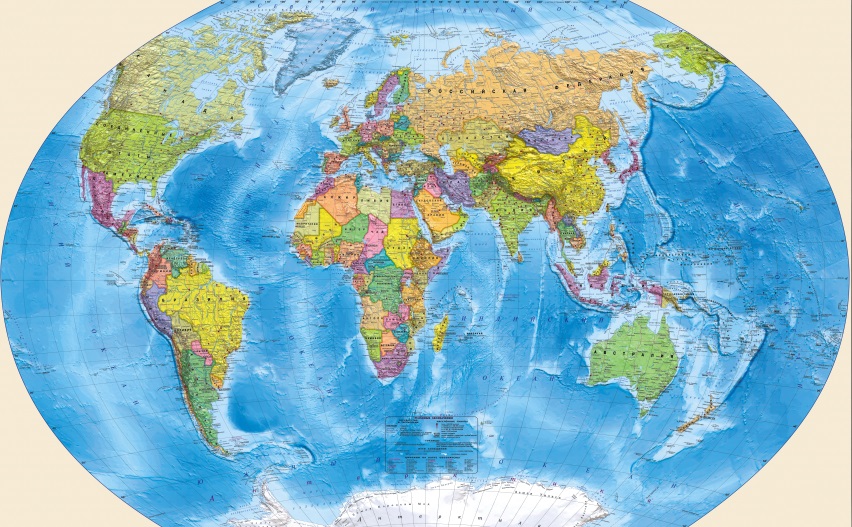 